The Board of Bowls Alberta Competency Profile							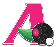 PositionDirector-at-largeA director is fully informed on organizational matters and participates in the board’s deliberations and decisions in matters of finance, policy, programs, personnel and advocacy.Director-at-largeA director is fully informed on organizational matters and participates in the board’s deliberations and decisions in matters of finance, policy, programs, personnel and advocacy.Director-at-largeA director is fully informed on organizational matters and participates in the board’s deliberations and decisions in matters of finance, policy, programs, personnel and advocacy.Time CommitmentOn average – 2 to 5 hours per weekOn average – 2 to 5 hours per weekOn average – 2 to 5 hours per weekTermTwo years, appointed or elected at the Annual General Meeting                                                                   (Term may be renewed once for a total of four years)Two years, appointed or elected at the Annual General Meeting                                                                   (Term may be renewed once for a total of four years)Two years, appointed or elected at the Annual General Meeting                                                                   (Term may be renewed once for a total of four years)Authority and ResponsibilityThe Board of Directors is the legal authority for Bowls AlbertaA director acts in a position of trust for the community and is responsible for the effective governance of the organizationIndividual board members have no authority to direct or make requests of the executive director or to speak on behalf of the Association unless given such authority by the boardBoard members are responsible for acting in the best long-term interests of the organization and the community and will bring to their deliberations a broad knowledge, a long-range view and an openness to learning.  Abide by the by-laws, code of conduct and other polices that apply to the boardAuthority and ResponsibilityThe Board of Directors is the legal authority for Bowls AlbertaA director acts in a position of trust for the community and is responsible for the effective governance of the organizationIndividual board members have no authority to direct or make requests of the executive director or to speak on behalf of the Association unless given such authority by the boardBoard members are responsible for acting in the best long-term interests of the organization and the community and will bring to their deliberations a broad knowledge, a long-range view and an openness to learning.  Abide by the by-laws, code of conduct and other polices that apply to the boardRequirementsCommitment to the work of the organizationKnowledge and skills in one or more areas of Board governance: policy, finance, programs, personnel and advocacyWillingness to serve on committeesAttendance at monthly board meetingsAttendance at meetings of assigned committees Attendance at Annual General MeetingsAttendance at membership meetingsSupport of special eventsSupport of, and participation in, fundraising eventsCommitment to organization’s mission and strategic directionsOpenness to learningGeneral DutiesApprove policy, where appropriate, and other recommendations received from the board, its committees and staffMonitor all board policiesReview the by-laws and policy manual and recommend by-law changes to the membershipReview the Board’s structure, approve changes and prepare necessary by-law amendmentsParticipate in the development of Bowls Alberta’s organizational plan and annual reviewApprove Bowls Alberta’s budgetApprove the hiring and release of the executive director including the executive director’s employment contractSupport and participate in the evaluation of the executive directorAssist in developing and maintaining positive relations among the board, committees, staff and community to enhance Bowls Alberta’s missionBenefits satisfaction of making a difference in the bowling communityopportunity to work with individuals of diverse backgroundsshare skills and knowledge that will benefit the sport of lawn bowlsincreased understanding of group dynamics and relationships at various levelsBenefits satisfaction of making a difference in the bowling communityopportunity to work with individuals of diverse backgroundsshare skills and knowledge that will benefit the sport of lawn bowlsincreased understanding of group dynamics and relationships at various levelsBenefits satisfaction of making a difference in the bowling communityopportunity to work with individuals of diverse backgroundsshare skills and knowledge that will benefit the sport of lawn bowlsincreased understanding of group dynamics and relationships at various levelsBenefits satisfaction of making a difference in the bowling communityopportunity to work with individuals of diverse backgroundsshare skills and knowledge that will benefit the sport of lawn bowlsincreased understanding of group dynamics and relationships at various levelsRemoval of a Board Member  Any Officer or Director may be expelled by the Board of Directors for reasons of proven dishonesty, gross misconduct, or for failing or refusing to carry out his or her duties as assigned by the Board.  Removal of a Board Member  Any Officer or Director may be expelled by the Board of Directors for reasons of proven dishonesty, gross misconduct, or for failing or refusing to carry out his or her duties as assigned by the Board.  Removal of a Board Member  Any Officer or Director may be expelled by the Board of Directors for reasons of proven dishonesty, gross misconduct, or for failing or refusing to carry out his or her duties as assigned by the Board.  Removal of a Board Member  Any Officer or Director may be expelled by the Board of Directors for reasons of proven dishonesty, gross misconduct, or for failing or refusing to carry out his or her duties as assigned by the Board.  